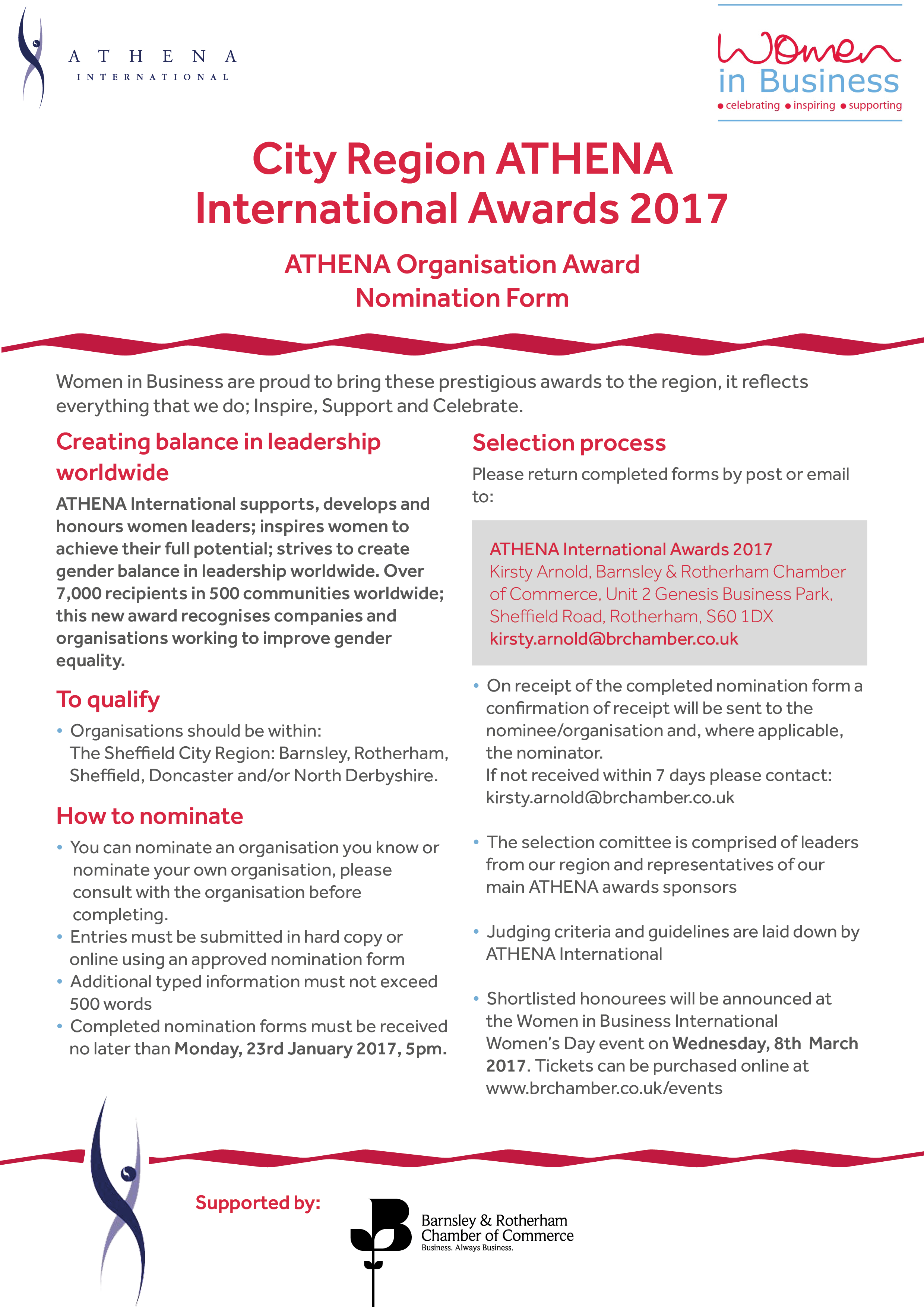 2017 Nomination Form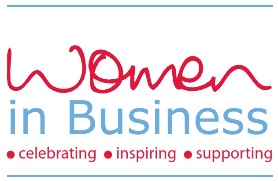 ATHENA ORGANISATION AWARDOrganisation detailsContact Name									TitleCompany/Organisation/Group (if applicable)Address												 									Post CodePhone									MobileEmailNominator (if not self nominated)Name									TitleCompany/Organisation/Group (if applicable)Address 					 									Post CodePhone									MobileEmailIt is important to provide, in each section, specific examples of significant, measurable contributions that the nominee has made, which resulted in exceptional impact on their company/organisation/ group, or the lives of people in the City Region. Be as specific as possible with dates, positions held etc. Please use additional sheets as required.Culture of Equality and DiversityDemonstrate how the culture of your organisation embeds equality and diversity into its business planning and operating practices. (500 Words)Nomination FormAchieving full leadership potentialProvide examples of women in your organisation who have or are on the path to achieving their full leadership potential due to your organisational culture. (500 words) Culture impact and impact on communitiesDemonstrate and provide examples of how your culture is impacting and benefiting women and girls and the communities you work within. (500 words)Nomination FormDemonstrate diversity and gender balanceDemonstrate how your leaders are role models and take ownership of the diversity/gender balance agenda. (500 words)Additional information relevant to criteriaIf appropriate, discuss briefly any additional factors you feel are important for consideration, such as personal triumphs, unpaid activities, voluntary work etc. (500 words)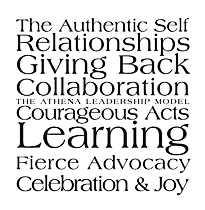 Thank you for your interest and support for the ATHENA Leadership model. Good luck with your nomination.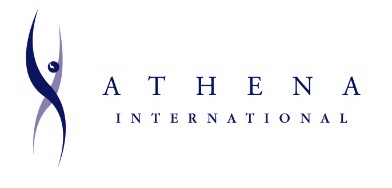 Supporting, developing and honouring women leadersInspiring women to achieve their full potentialCreating balance in leadership worldwide